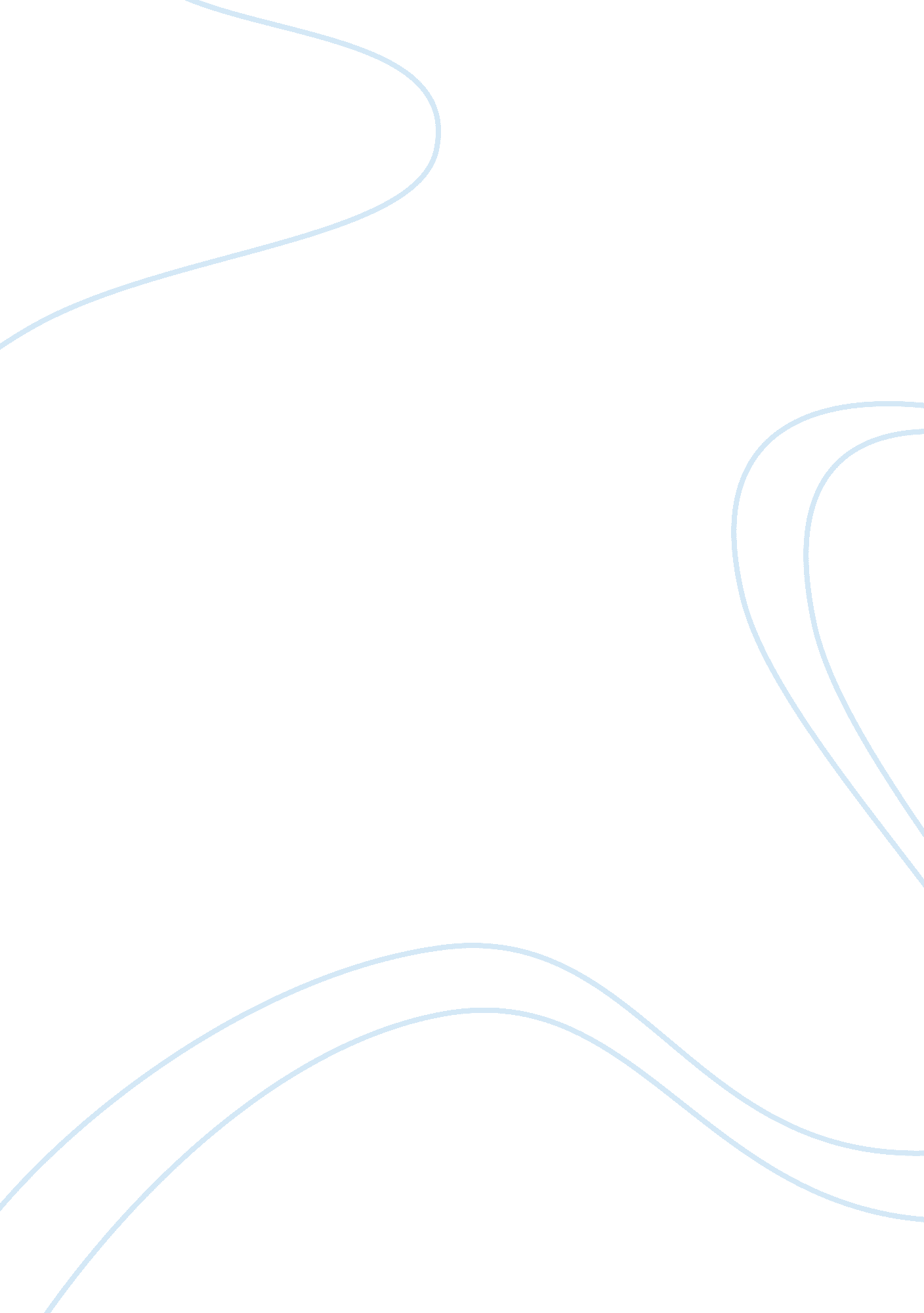 Economics sbaEconomics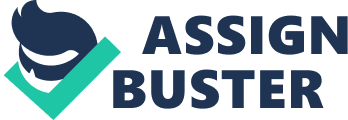 Name of student: senora James Names of school: SST. Vincent and the Grenadines community college centre number: Student: Topic: Investigating the demand for tablet at A level collegeTeachername: Mr. Williams Territory: SST. Vincent and the Grenadines economics Saba By lovergirlnora557 Investigating the demand for tablets at A level college Aims 1 . To promote an understanding of the factors that influence the demand for tablets 2. To develop an analysis of the benefits of consumption 3. To determine the causes of marketfailure4. To determine the equilibrium price and quantity . Identify the factors that effect demand 2. Under what type if market structure are tablets sold 3. To compare each household income inequality There is a growing argue in the demand for tablets among the students of A level college. There have been a number of different factors that influence the reason why so many students are demanding tables. There is a need for the total awareness of the reason why the demand for tablets are increasing. This is why, the researcher decided to conduct a survey to investigate the demand for tablets at A level college. 